‘;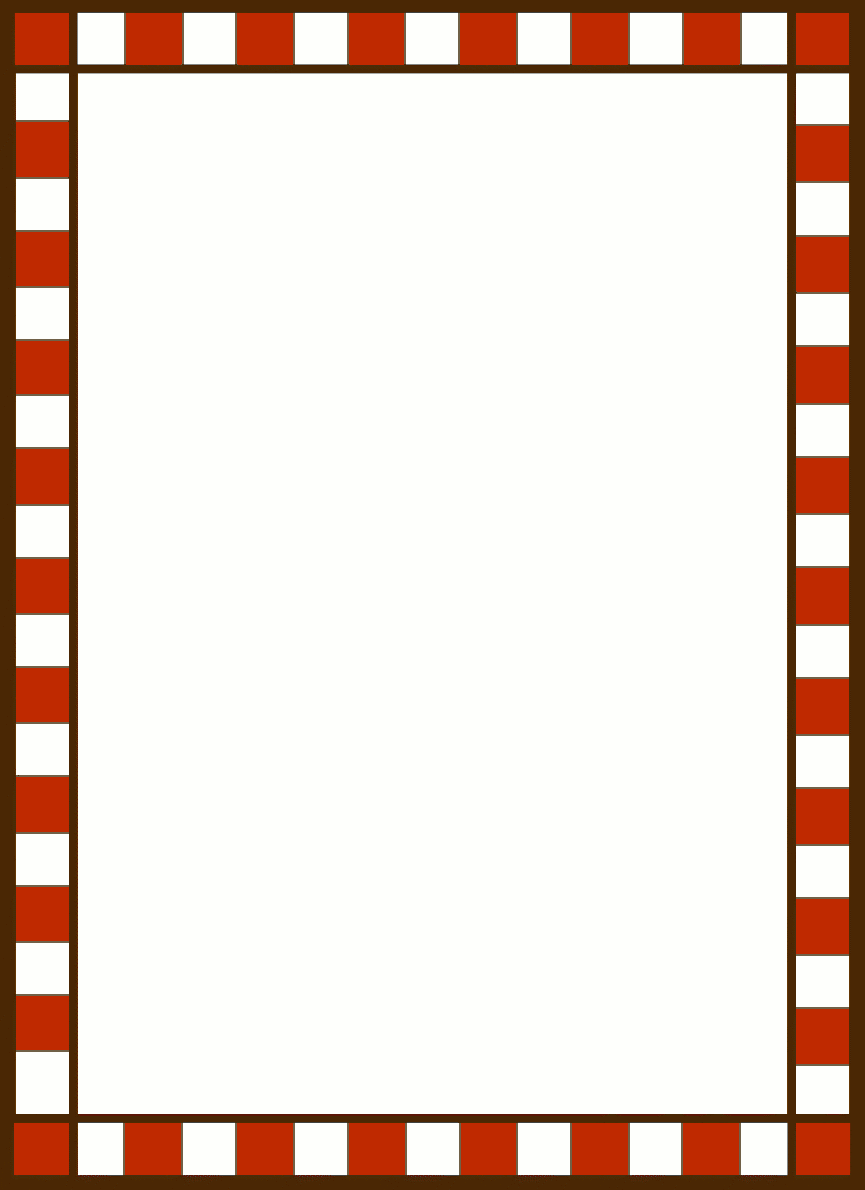 Help feed our neighbors! ORGANIZATION NAME Food DriveMonth Day, 2016Donation location:  LOCATIONTime:  X – XSupporting theBountiful Community Food Pantrywww.bountifulfoodpantry.org801.299.8464Cash donations are also welcomePlease make checks payable to Bountiful Community Food Pantry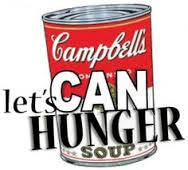 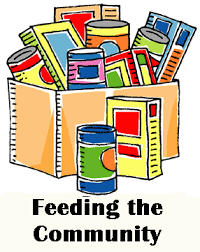 Thank you!!Let’s CAN HungerinOur Neighborhood!!! ORGANIZATION NAME Food DriveMonth Day, 2016Donation location:  LOCATIONTime:  X – XSupporting theBountiful Community Food Pantrywww.bountifulfoodpantry.org801.299.8464Cash donations are also welcomePlease make checks payable toBountiful Community Food PantryThank you!!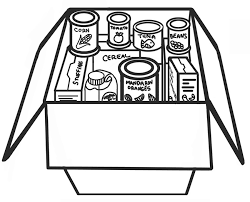 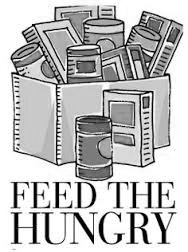 Additional clip art suggestions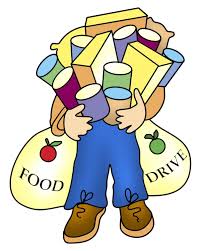 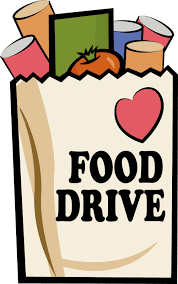 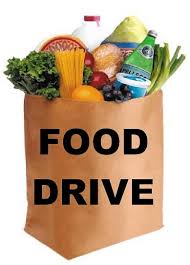 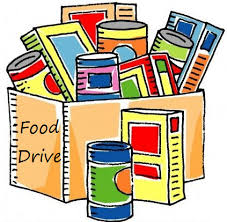 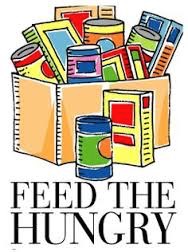 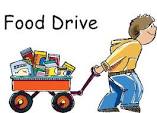 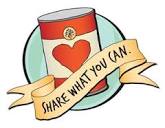 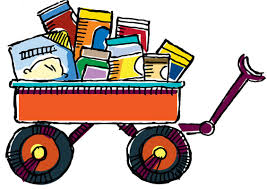 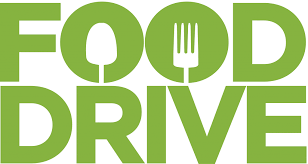 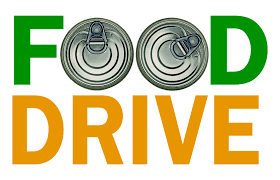 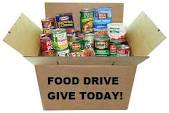 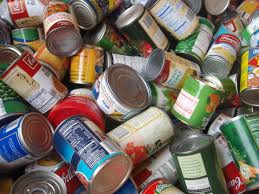 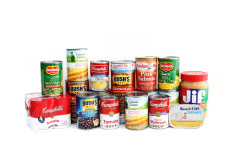 